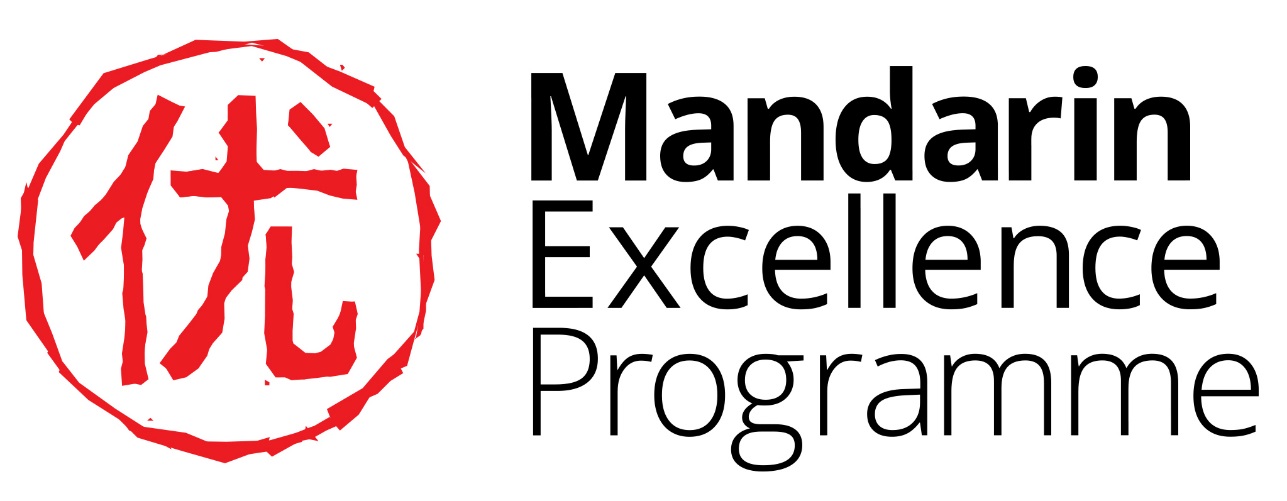 Y9 Project: Destination: ParisAnswersTask 1.1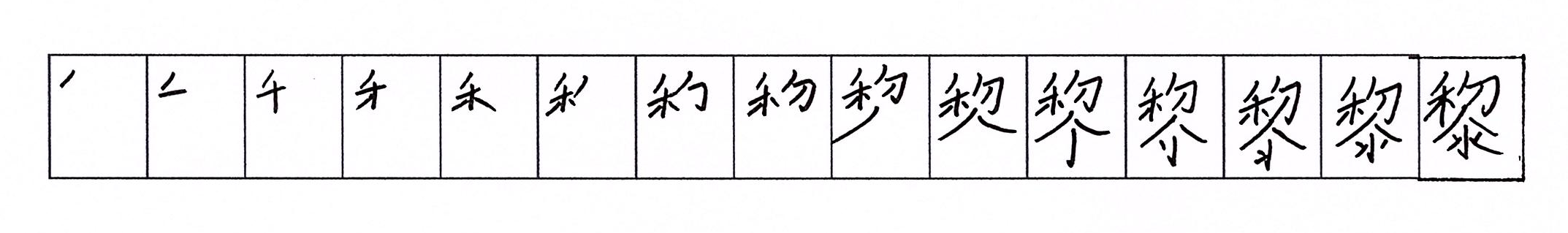 Task 1.2Task 1.3Task 4.2How many tickets does she buy and does she opt for a receipt?  20; yes she opts for a receiptWhat is it about the train doors that she thinks would surprise Chinese visitors?  That they do open automatically, you have to open them by a latch or button. What English phrase does she sign off with?  “See you next time!”Task 5.1Task 5.2Zhou Enlai was premier of China from 1949 until 1976, who was the leader of China during that time?  Mao Zedong  (Chairman Mao)What was the name of his wife and what political office did she hold in the 1980s?  Deng Yingchao, she was chairwoman of the Chinese People’s Political Consultative Conference, which is a kind of advisory parliament in the Chinese government.Zhou Enlai took part in the famous Long March.  What is the Chinese term for the Long March and why was it important?  长征 cháng zhēng  For one year (October 1934 – October 1935) during the Chinese Civil War, the armies of the Communist party marched out of the South to the North where they established a base and eventually took over all of China.  The march was some 9,000 km and has become an important symbol for the leadership of China.  It has become a kind of pilgrimage and many people still follow the route.In the 1980s, Deng Xiaoping was at the forefront of efforts to modernize China and he stressed the need for the ‘four modernizations.  What is the Chinese term for the four modernizations?  What were the four things that were to be modernized?  四个现代化 sì ge xiàn dài huà  agriculture, industry, defense, science/technologyDeng famously said “It doesn’t matter whether a cat is black or white, if it catches mice it is a good cat”  Find out the Chinese for this statement.  What did he mean by it?   不管黑猫白猫，能捉到老鼠就是好猫 bù guǎn hēi māo, bái māo, néng zhuō dào lǎo shǔ jiù shì hǎo māo  He meant that it didn’t matter whether methods were capitalist or communist so long as they produced results that were good for the economy of China.In 1984, Deng met with a British prime minister to negotiate the return of Hong Kong to China from British rule.  Who was that prime minister?  Margaret ThatcherWhat style of painting did Pan Yuliang do and why did some people in China criticize her for it?  She painted in a modern, Western style, often of nudes which met with disapproval.Task 7Task 8中文pinyin English transliteration?埃菲尔铁塔 āi fēi ěr tiě tǎEiffel Tower ✓卢浮宫lú fú gōng the Louvre✓蒙娜丽莎méng nà lì shāThe Mona Lisa✓圣母院shèng mǔ yuànNotre Dame凯旋门kǎi xuán mén Arc de Triomphe圣心圣殿shèng xīn shèng diànSacre Coeur 凡尔赛宫fán ěr sài gōng Palace of Versailles ✓塞纳河sài nà hé The River Seine ✓香榭丽舍大街xiāng xiè lì shè dà jiēChamps Èlysèes✓迪士尼乐园度假区dí shì ní lè yuán dù jià qūDisneyland✓名胜古迹%圣母院百分之六十九圣心圣殿百分之四十一埃菲尔铁塔百分之八十凯旋门百分之六十五卢浮宫百分之七十九NameDeng XiaopingZhou EnlaiPan YuliangChinese characters for their name邓小平周恩来潘玉良Date of birth (written in Chinese) 1904 八月二十二日1898 年三月五日1895年六月十四日Date of death (written in Chinese)1997二月十九日1976年一月八日1977 七月二十二日The years they lived in Paris1921 -19261920 - 19241937-1977假真假真真假航班号计划目的地登机口CA 650911.30Hong Kong    香港9FBA3811.45London          伦敦B11NH572411.50Tokyo             东京3FUA36512.05New York     纽约6FCX610912.10Hangzhou      杭州22FAC60012.20Guangzhou    广州27FKA62212.25Taibei             台北12FAF42112.30Beijing             北京B25SA86112.35Singapore        新加坡B32AF670512.40Nanjing             南京67FCX43112.45Shanghai           上海89FDestinationApproximate flying timeHong Kong           十二个小时左右London          一个小时左右Tokyo             十三个小时左右New York     八个小时左右Hangzhou      十六个小时左右Guangzhou    十二个小时左右Taibei             十三个小时左右Beijing             十一个小时左右Singapore        十三个小时左右Nanjing             十四个小时左右Shanghai           十一个小时左右